Nazwa beneficjenta: Gmina AdamówTytuł operacji: Utworzenie Parku Edukacyjnego „Roztoczańska Kraina Ryb” w JacniCel operacji: Poszerzenie oferty turystycznej poprzez utworzenie parku edukacyjnego „Roztoczańska Kraina Ryb” w Jacni”.Koszty całkowite: 152163,57 złWkład własny: 92163,57 złKwota dofinansowania: 60 000,00 złOkres realizacji: 29.04.2019 r. – 29.02.2021 r.W ramach projektu zrealizowano:• budowę elementów małej architektury tj.: pergola, tablice informacyjne, gry edukacyjne, konstrukcja ryby, ławki, kosze na śmieci, stoły z ławkami,• wykonanie nasadzeń,• wykonanie ścieżki z kostki brukowej betonowej.Utworzona ścieżka jest doskonałym uzupełnieniem dla istniejącej już infrastruktury turystycznej zlokalizowanej nad zbiornikiem wodnym. Warto się wybrać tam na spacer, aby zgłębić swoją wiedzę na temat żyjących w okolicznych wodach rybach, zagrać w gry edukacyjne czy po prostu odpocząć w otoczeniu pięknej przyrody na zacienionych pergolą ławkach.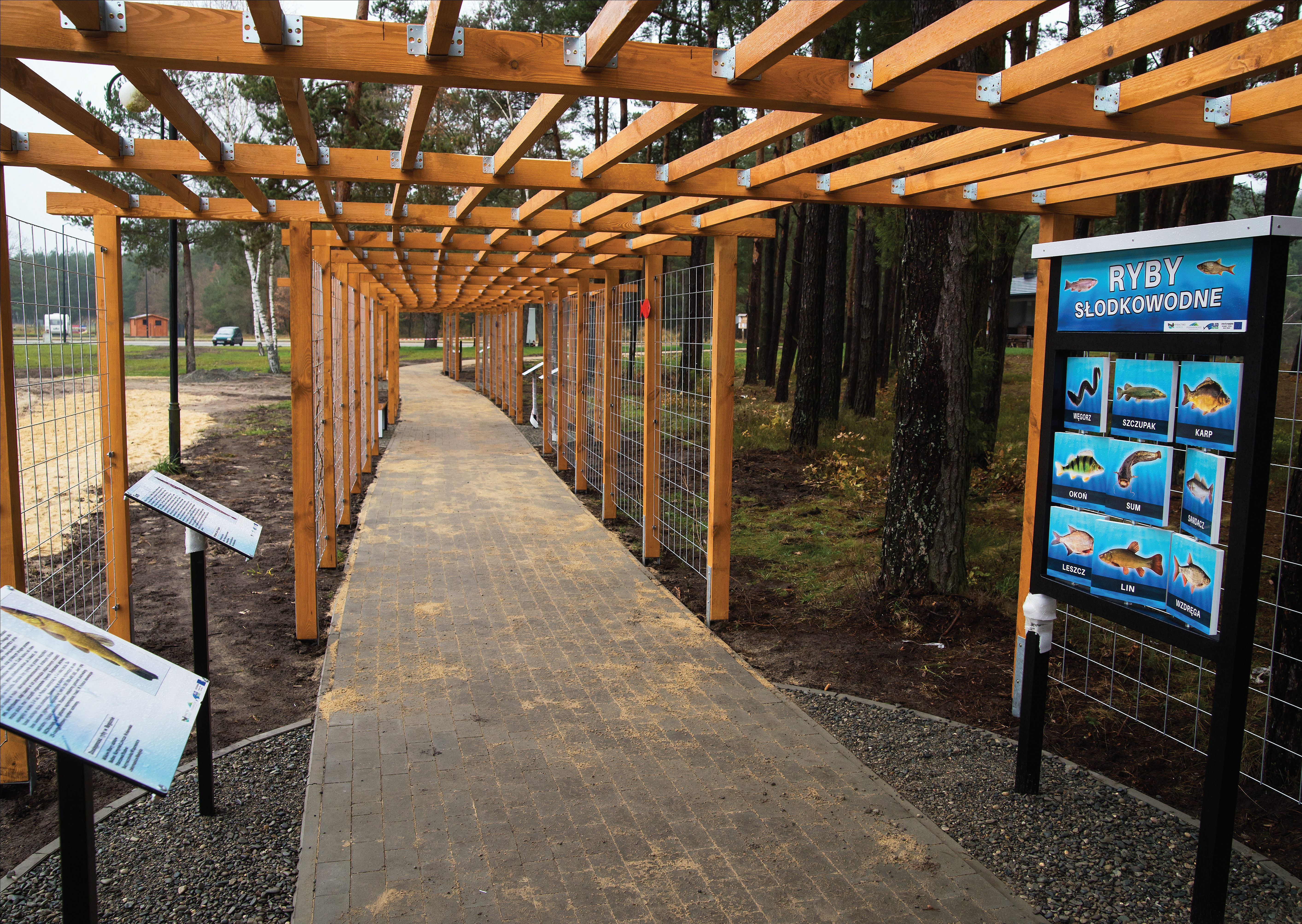 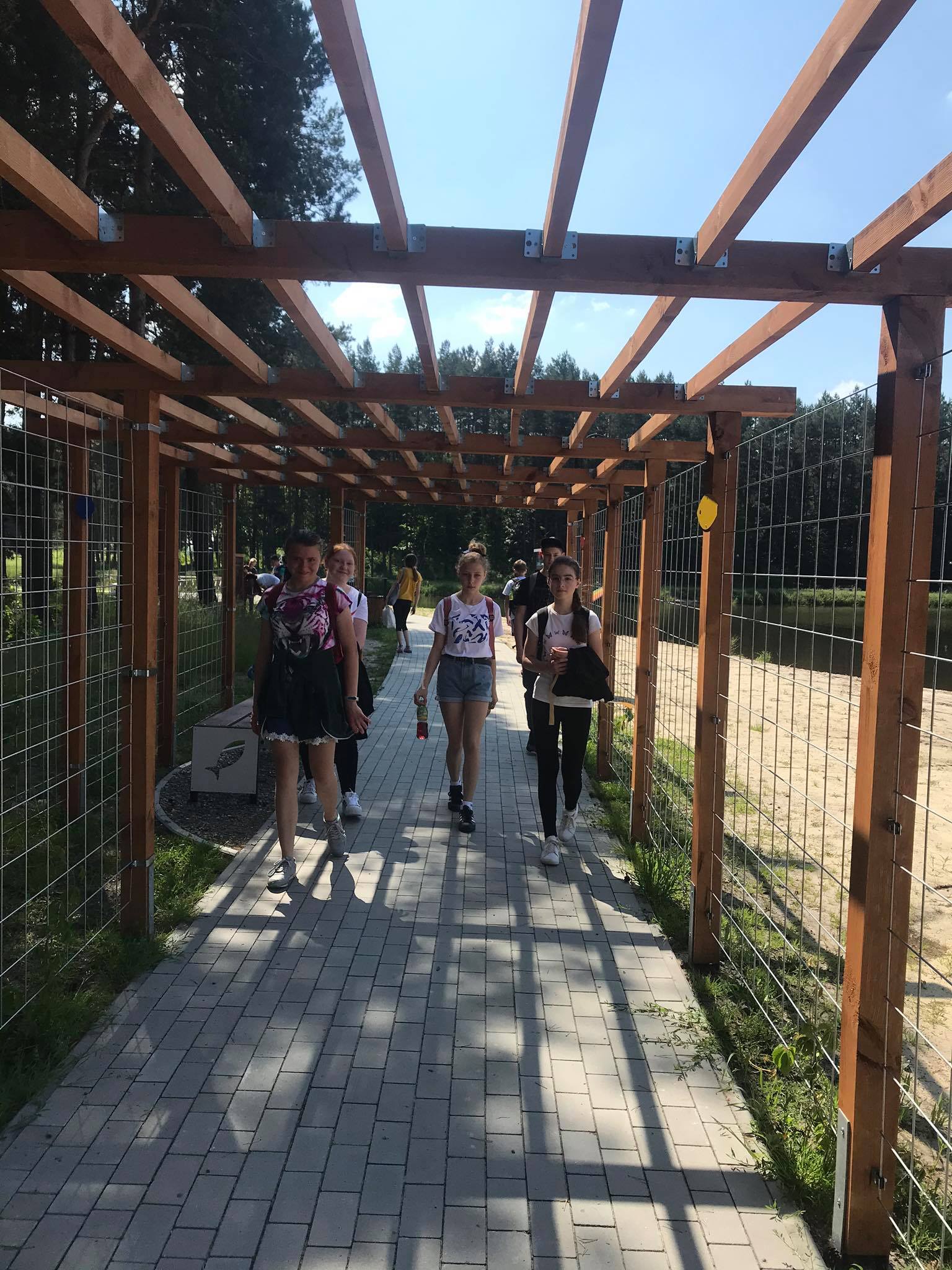 